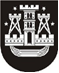 KLAIPĖDOS MIESTO SAVIVALDYBĖS TARYBASPRENDIMASDĖL KLAIPĖDOS MIESTO SAVIVALDYBĖS TARYBOS 2019 M. SAUSIO 31 D. SPRENDIMO NR. T2-18 „DĖL KLASIŲ IR MOKINIŲ skaičiaus SAVIVALDYBĖS bendrojo ugdymo mokyklose 2019–2020 mokslo metams NUSTATYMO“ pakeitimo2019 m. balandžio 12 d. Nr. T2-88KlaipėdaVadovaudamasi Lietuvos Respublikos vietos savivaldos įstatymo 18 straipsnio 1 dalimi, Klaipėdos miesto savivaldybės taryba nusprendžia:Pakeisti Klaipėdos miesto savivaldybės tarybos 2019 m. sausio 31 d. sprendimo Nr. T2-18 „Dėl klasių ir mokinių skaičiaus savivaldybės bendrojo ugdymo mokyklose 2019–2020 mokslo metams nustatymo“ priedą:pakeisti 1 punkto pirmąją eilutę ir ją išdėstyti taip:pakeisti 2 punkto antrąją eilutę ir ją išdėstyti taip:pakeisti 2 punkto devintąją eilutę ir ją išdėstyti taip:pakeisti 2 punkto dvyliktąją eilutę ir ją išdėstyti taip:pakeisti 2 punkto šešioliktąją eilutę ir ją išdėstyti taip:2. Skelbti šį sprendimą Teisės aktų registre ir Klaipėdos miesto savivaldybės interneto svetainėje.„„Gilijos“ pradinėmokykla6+1**1685+2**1686+1**168716828672“;„„Gabijos“ progimnazija24825025025439026026026017472“;„„Saulėtekio“ progimnazija37224824824826013013013014366“;„Liudviko Stulpino progimnazija51204995120499412041204120412034918“;„Vitės progimnazija51205120512237439039039013028736“.Savivaldybės merasVytautas Grubliauskas